Participant Idea Exchange (PIE)Nestor MatthewsNational Institute for the Teaching of Psychology (NITOP)Title: “Psychology Best Sellers: How to Sell Students on Writing in Psychology”The American Psychological Association’s (APA’s) Guidelines for the Undergraduate Psychology Major identify effective writing as an important learning goal. “Students completing foundation-level courses should be able to write a cogent scientific argument, present information using a scientific approach, engage in discussion of psychological concepts, explain the ideas of others, and express their own ideas with clarity” (APA Guidelines, 2013, p. 30).The APA also lists writing as an important career skill (http://www.apa.org/ed/precollege/psn/2016/09/skills-employers-value.aspx). In this session, participants will exchange ideas about using Psychology Best Sellers to motivate student writing in foundational psychology courses.One discussion topic will address a simple question:  What makes a Psychology Best Seller? We will consider how first-year college students might approach that question when reading and writing about four Psychology Best Sellers.The Soul of an Octopus (Sy Montgomery)The Genius of Dogs (Vanessa Woods & Brian Hare, recent NITOP keynote speaker)The Moral Landscape (Sam Harris)Enlightenment Now (Steven Pinker, recent NITOP keynote speaker)Another discussion topic will address books that students might use to guide their writing and refine their awareness of how Psychology Best-Selling authors write.They Say, I Say (Cathy Birkenstein & Gerald Graff)How to Not Write Bad (Ben Yagoda)It was the Best of Sentences, it was the Worst of Sentences (June Cassagrande)The Sense of Style (Steven Pinker, recent NITOP Keynote Speaker)**Discussion Questions1. Describe the experiences you’ve had or challenges you might anticipate with using Psychology Best Sellers in foundational psychology courses. Which best-sellers have worked or failed, and in what ways?2. What are the pros and cons associated with using Psychology Best Sellers instead of a more traditional introductory psychology textbook? Does your answer depend on the role your course plays in your department’s Psychology curriculum, and/or your institutions General Education curriculum?3. Describe the experiences you’ve had or challenges you might anticipate with writing instruction books, or other writing instruction resources. Which have worked or failed, and in what ways?Psychology Best Sellers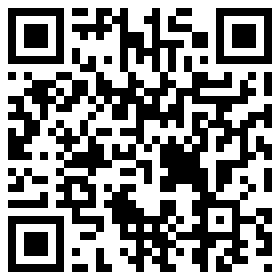 Resources for Learning How to LearnThe following free on-line resources, by cognitive psychologist Dr. Stephen Chew, will help you learn more effectively by improving your self-regulation and metacognition.Lesson 1 - Metacognition: Beliefs That Make You Fail... Or Succeed 
Lesson 2 - What Students Should Know About How People Learn 
Lesson 3 - Cognitive Principles for Optimizing Learning 
Lesson 4 - Putting Principles for Optimizing Learning into Practice 
Lesson 5 - I Blew the Exam, Now What?Writing Resources1. They Say, I Say: The Moves That Matter in Academic Writing. 	Gerald Graff and Cathy Birkenstein, 2014. 2. The Sense of Style: The Thinking Person’s Guide to Writing in the 21st Century.	Steven Pinker, 2014.Course Contextualizing Resources1. Only Connect - William Cronin, 1998. 2. The History of Our World in 18 Minutes - David Christian, 2011.3. The 1st Law of Psychology is the 2nd Law of Thermodynamics - Peggy La Cerra, 2003.Readings: Psychology Best Sellers1. The Soul of an Octopus: A Surprising Exploration into the Wonder of Consciousness. 	Sy Montgomery, 2015.			[Video clip]2. The Genius of Dogs: How Dogs are Smarter than You Think. 	Brian Hare & Vanessa Woods, 2013.		[Video clip]3. The Moral Landscape: How Science Can Determine Human Values. 	Sam Harris, 2010.				[Video clip]4. Enlightenment Now: The Case for Reason, Science, Humanism, and Progress. 	Steven Pinker, 2018.				[Video clip]